          Akt urodzenia Emilii Ponikłowicz   c. Barbary  Ponikłowicz  - niezamężnej      1835.24.VI./84   - miejsc. Chorzew , chrzest w Parafii Działoszyn –łódzkie         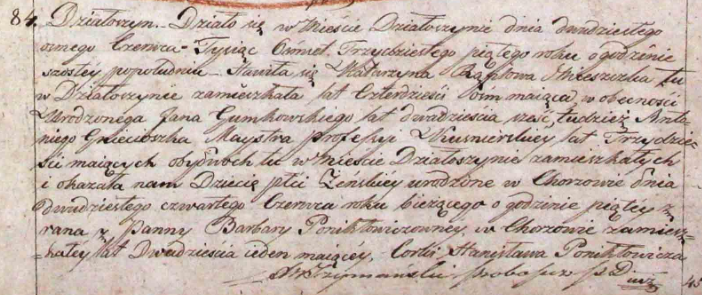 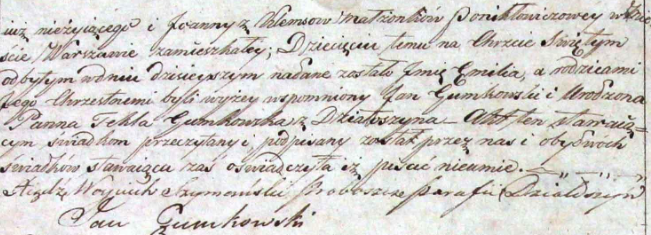 